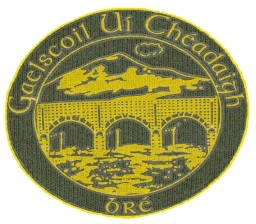 Gaelscoil Uí Chéadaigh, Bóthar Vevay, Bré, Co. Chill Mhantáinr-phost: oifig@gaelscoiluicheadaigh.ie suíomh gréasáin:www.gaelscoiluicheadaigh.ie Guthán: 01-2865044	Príomhoide: Manus Breathnach	Uimhir Rolla: 20016DFÓGRA IONTRÁIL BLIANTÚILi dtaca le hiontráil sa scoilbhliain 2024/2025 Polasaí Iontrála agus Foirm IarrataisDátaí Iarratais Naíonáin Shóisearacha 2024 - 2025Nóta: Measfaidh an scoil iarratais dhéanacha agus eiseoidh cinntí orthu de réir polasaí iontrála na scoile.Líon na n-áiteanna atá á gcur ar fáil i 2024 – 2025Gaelscoil Uí Chéadaigh, Bóthar Vevay, Bré, Co. Chill Mhantáinr-phost: oifig@gaelscoiluicheadaigh.ie suíomh gréasáin:www.gaelscoiluicheadaigh.ie Guthán: 01-2865044	Príomhoide: Manus Breathnach	Uimhir Rolla: 20016DANNUAL ADMISSION NOTICEin respect of admissions to the 2024/2025 school year AdmissionPolicy and Application FormApplication Dates for admission to Junior Infants 2024 - 2025Note: the school will consider and issue decisions on late applications in accordance with the school’s admission policy.Number of places being made available in 2024 – 2025Tosóidh an scoil ag glacadh le hiarratais iontrála ar02/10/2023Stopfaidh an scoil ag glacadh le hiarratais iontrála ar27/10/2023Is é an dáta faoina gcuirfear an cinneadh maidir le na n-iarratas in iúld’iarratasóirí ná17/11/2023Is í an tréimhse nach mór d’iarratasóirí a dheimhniú go bhfuil siad agglacadh le tairiscint áite ná01/12/2023The school will commence accepting applications for admission on02/10/2023The school shall cease accepting applications for admission on27/10/2023The date by which applicants will be notified of the decision ontheir application is17/11/2023The period within which applicants must confirm acceptance of anoffer of admission is01/12/2023